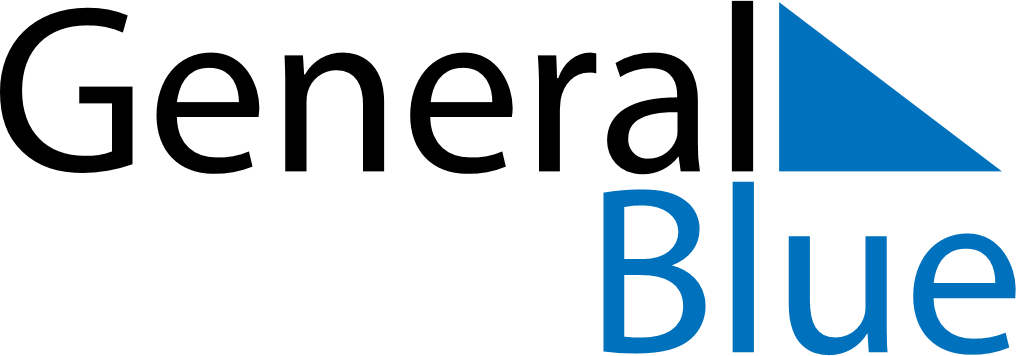 November 2024November 2024November 2024November 2024November 2024November 2024Kraslava, LatviaKraslava, LatviaKraslava, LatviaKraslava, LatviaKraslava, LatviaKraslava, LatviaSunday Monday Tuesday Wednesday Thursday Friday Saturday 1 2 Sunrise: 7:18 AM Sunset: 4:31 PM Daylight: 9 hours and 13 minutes. Sunrise: 7:20 AM Sunset: 4:29 PM Daylight: 9 hours and 9 minutes. 3 4 5 6 7 8 9 Sunrise: 7:22 AM Sunset: 4:27 PM Daylight: 9 hours and 4 minutes. Sunrise: 7:24 AM Sunset: 4:25 PM Daylight: 9 hours and 0 minutes. Sunrise: 7:26 AM Sunset: 4:23 PM Daylight: 8 hours and 56 minutes. Sunrise: 7:28 AM Sunset: 4:21 PM Daylight: 8 hours and 52 minutes. Sunrise: 7:30 AM Sunset: 4:19 PM Daylight: 8 hours and 48 minutes. Sunrise: 7:32 AM Sunset: 4:17 PM Daylight: 8 hours and 44 minutes. Sunrise: 7:35 AM Sunset: 4:15 PM Daylight: 8 hours and 40 minutes. 10 11 12 13 14 15 16 Sunrise: 7:37 AM Sunset: 4:13 PM Daylight: 8 hours and 36 minutes. Sunrise: 7:39 AM Sunset: 4:11 PM Daylight: 8 hours and 32 minutes. Sunrise: 7:41 AM Sunset: 4:09 PM Daylight: 8 hours and 28 minutes. Sunrise: 7:43 AM Sunset: 4:07 PM Daylight: 8 hours and 24 minutes. Sunrise: 7:45 AM Sunset: 4:05 PM Daylight: 8 hours and 20 minutes. Sunrise: 7:47 AM Sunset: 4:04 PM Daylight: 8 hours and 16 minutes. Sunrise: 7:49 AM Sunset: 4:02 PM Daylight: 8 hours and 12 minutes. 17 18 19 20 21 22 23 Sunrise: 7:51 AM Sunset: 4:00 PM Daylight: 8 hours and 9 minutes. Sunrise: 7:53 AM Sunset: 3:59 PM Daylight: 8 hours and 5 minutes. Sunrise: 7:55 AM Sunset: 3:57 PM Daylight: 8 hours and 2 minutes. Sunrise: 7:57 AM Sunset: 3:56 PM Daylight: 7 hours and 58 minutes. Sunrise: 7:59 AM Sunset: 3:54 PM Daylight: 7 hours and 55 minutes. Sunrise: 8:01 AM Sunset: 3:53 PM Daylight: 7 hours and 51 minutes. Sunrise: 8:03 AM Sunset: 3:51 PM Daylight: 7 hours and 48 minutes. 24 25 26 27 28 29 30 Sunrise: 8:05 AM Sunset: 3:50 PM Daylight: 7 hours and 45 minutes. Sunrise: 8:07 AM Sunset: 3:49 PM Daylight: 7 hours and 42 minutes. Sunrise: 8:09 AM Sunset: 3:48 PM Daylight: 7 hours and 39 minutes. Sunrise: 8:10 AM Sunset: 3:47 PM Daylight: 7 hours and 36 minutes. Sunrise: 8:12 AM Sunset: 3:45 PM Daylight: 7 hours and 33 minutes. Sunrise: 8:14 AM Sunset: 3:44 PM Daylight: 7 hours and 30 minutes. Sunrise: 8:16 AM Sunset: 3:43 PM Daylight: 7 hours and 27 minutes. 